Die Tulpe 
Schneide die Teile des Gedichtes aus und ordne sie richtig! 
Anschließend kannst du sie in dein Heft kleben.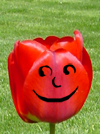 Die Tulpe (von Josef Guggenmos)die Zwiebel schlief, plötzlich erwacht. was ist das für ein Geraune, hat die Zwiebel einen langen Hals gemacht Da hat ihr der Frühling entgegengelacht. Was singen die Vögel da drobenund um sich geblickt Dunkel war alles und Nacht. In der Erde tief die braune. Was ist das für ein Gemunkel, dachte die Zwiebel, und jauchzen und toben? Von Neugier gepackt, mit einem hübschen Tulpengesicht. 